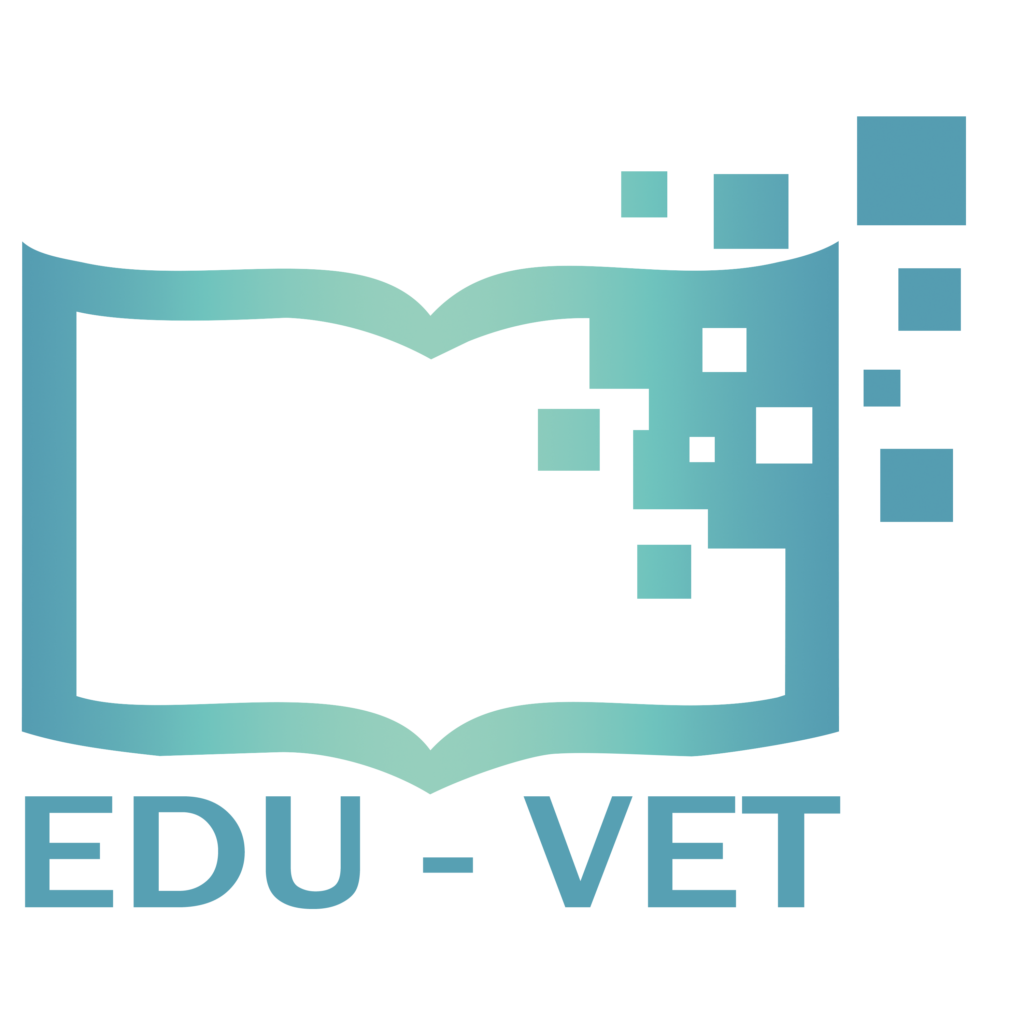 EDU-VETE-Learning, Digitisation and Units for Learning at VET schools –
Creating online Learning Environments in Technical Education for
European metal industryInterview Answer Sheet (English)Marc Beutner, University PaderbornProject Title:	E-Learning, Digitisation and Units for Learning at
	VET schools – Creating online Learning
	Environments in Technical Education for European metal industryAcronym:	EDU-VETReference number:	2019-1-DE02-KA202-006068Fill in the answers of the interview partner in the following table.
Fill in one table for each interview!Please, describe your position in vocational education and training (VET) in your institution.Are you involved in assessment of VET? And if yes, how?Please, describe your experiences in VET in your country?What is your VET target group within the metal sector?Are you familiar with e-learning?Can you explain the difference between e-learning and blended learning?What skills and skill levels concerning manufacturing work pieces does your target group need with regard to their work in the metal sector?Is the topic “Drilling/Reaming/Counterboring/Threadcutting” important for your target group? If yes: Why? - If no: Why not?Is the topic “Turning” important for your target group? If yes: Why? - If no: Why not?Is the topic “Milling” important for your target group? If yes: Why? - If no: Why not?What sort of didactic materials and resources do you have already which can be useful for the EUD-VET project?Describe your former experiences online learning units.What type of pedagogic supports do you need to be facilitated into online learning and proposed blended learning environments?Do you like to work with specific media format and especially new media formats?What can be the strengths of e-learning in the metal sector?What could be challenges of e-learning in the metal sector?What teacher skills do you think will be required to work with e-learning or blended learning in VET teaching in the metal sector?Do you have any additional comments?